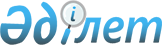 О внесении изменений в решение районного Маслихата N 23/8 от 9 января 2003 года "Об утверждении размеров стоимости разовых талонов на территории Есильского района"
					
			Утративший силу
			
			
		
					Решение Есильского районного маслихата Акмолинской области от 24 декабря 2008 года N 12/5. Зарегистрировано Управлением юстиции Есильского района Акмолинской области 21 января 2009 года N 1-11-97. Утратило силу решением Есильского районного маслихата Акмолинской области от 29 января 2013 года № 15/3      Сноска. Утратило силу решением Есильского районного маслихата Акмолинской области от 29.01.2013 № 15/3.      На основании статьи 6 Закона Республики Казахстан «О местном государственном управлении в Республике Казахстан» от 23 января 2001 года, статей 3, 373 Кодекса Республики Казахстан «О налогах и других обязательных платежах в бюджет» от 12 июня 2001 года, Есильский районный Маслихат РЕШИЛ:



      1. Внести в решение Есильского районного Маслихата от 09 января 2003 года № 23/8 «Об утверждении размеров стоимости разовых талонов на территории Есильского района» (зарегистрировано в Реестре государственной регистрации нормативных правовых актов № 1483 от 14 января 2003 года), с последующими изменениями, внесенными решением Есильского районного маслихата от 22 апреля 2005 года № 15/4 «О внесении изменений в решение Есильского районного маслихата от 09 января 2003 года № 23/8 «Об утверждении размеров стоимости разовых талонов на территории Есильского района» (зарегистрировано в Региональном Реестре государственной регистрации нормативных правовых актов № 1-11-5 от 06 мая 2005 года, опубликовано в районной газете «Жаңа Есіл» от 30 мая 2005 года № 27), следующие изменения:

      в приложении № 1 по строке «Реализация обуви» цифру «150» заменить на цифру «420»;

      в приложении № 2 по строке «Реализация семян, а также посадочного материала (саженцев, рассада)» цифру «50» заменить на цифру «130».



      2. Настоящее решение вступает в силу со дня государственной регистрации в Управлении юстиции Есильского района Акмолинской области и вводится в действие с 1 января 2009 года.      Председатель сессии

      районного Маслихата                        А.Жанабергенов      Секретарь районного Маслихата              Ж.Кажибаев      СОГЛАСОВАНО      Аким Есильского района                     С.Ерин      Начальник Налогового

      управления по

      Есильскому району                          Т.Салыкбаев
					© 2012. РГП на ПХВ «Институт законодательства и правовой информации Республики Казахстан» Министерства юстиции Республики Казахстан
				